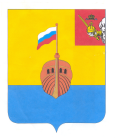 РЕВИЗИОННАЯ КОМИССИЯ ВЫТЕГОРСКОГО МУНИЦИПАЛЬНОГО РАЙОНА162900, Вологодская область, г. Вытегра, пр. Ленина, д.68тел. (81746)  2-22-03,  факс (81746) ______,       e-mail: revkom@vytegra-adm.ruКРАТКАЯ ИНФОРМАЦИЯ о результатах   контрольного мероприятия в Администрации муниципального образования «Город Вытегра»Наименование (тема) контрольного мероприятия: «Соблюдение бюджетного законодательства Российской Федерации Администрацией муниципального образования «Город Вытегра» при расходовании средств бюджета при реализации мероприятий по благоустройству набережной реки Вытегра с восстановлением исторического облика».Основание проведения контрольного мероприятия: пункт 9 раздела II плана, работы Ревизионной комиссии Вытегорского муниципального района на 2020 год, распоряжение № 38 от 07.09.2020 годаЦель(и) контрольного мероприятия: осуществление контроля за законностью, результативностью (эффективностью и экономностью) использования средств бюджета.Объекты контрольного мероприятия: Администрация МО «Город Вытегра»Проверяемый период времени:     2019 годСроки проведения контрольного мероприятия:   с 14.09.2020 г.  по 16.10.2020 г. Исполнители контрольного мероприятия: О.Е.Нестерова – аудитор Ревизионной комиссии ВМРОформленные акты, заключения, справки и т.п., использованные в отчете, ознакомление с ними под расписку руководителя или иных должностных лиц, проверенных объектов, наличие письменных объяснений, замечаний или возражений и заключение аудитора по ним: акт проверки № 20 от 16 октября  2020 года., подписанный Главой администрации МО «Город Вытегра» А.Е.Ермолиным, Гл.бухгалтером Централизованной бухгалтерии МКУ «Многофункциональный центр предоставления государственных и муниципальных услуг в Вытегорском районе» Г.А.МаксимовойКраткая характеристика проверяемой сферы и деятельности объектов контроля (при необходимости): Юридический адрес проверяемого объекта: 162900, Вологодская область, Вытегорский район, город Вытегра, проспект Советский, дом 27.Результаты контрольного мероприятия.        В 2019 году мероприятия по благоустройству набережной реки Вытегра с восстановлением исторического облика включали: - работы по разработке проектно – сметной документации по объекту «Создание набережной реки Вытегра с восстановлением исторического облика»;-  реализация 1-го этапа проекта благоустройства набережной реки Вытегра с восстановлением исторического облика. Настоящие мероприятия осуществлялись в рамках исполнения МО «Город Вытегра» полномочий по решению вопросов местного значения – организация благоустройства территории поселения.         Средства на реализацию указанных мероприятий в бюджете МО «Город Вытегра» запланированы по разделу 05 «Жилищно – коммунальное хозяйство» по подразделу 0503 «Благоустройство». Общий объем финансирования составил 58680,0 тыс. рублей, произведено расходов на сумму 58680,0 тыс. рублей.         Расходы по реализации мероприятий представляют собой расходы по созданию объектов капитального строительства.         Решением Городского Совета муниципального образования «Город Вытегра» от 28.02.2019 года № 103 «О внесении изменений в решение Городского Совета муниципального образования «Город Вытегра» от 17.12.2018 № 93» утверждены расходы на реализацию проектов муниципальных образований – победителей Всероссийского конкурса лучших проектов создания комфортной городской среды в объеме 55000,0 тыс. рублей. В целом объем финансирования расходов мероприятий по благоустройству набережной реки Вытегра с восстановлением исторического облика в 2019 году составил 58680,0 тыс. рублей. Источники финансирования расходов – средства, полученные из других бюджетов, в том числе: дотации на сбалансированность бюджетов в объеме 3680,0 тыс. рублей – средства районного бюджета, иные межбюджетные трансферты в объеме 55000,0 тыс. рублей – средства федерального бюджета.              Расходы по благоустройству набережной реки Вытегра с восстановлением исторического облика произведены с соблюдением норм бюджетного законодательства и носили целевой характер. Расходы осуществлены в соответствии с полномочиями, установленными Уставом, нормами Федерального закона от 06.10.2003 г. №131-ФЗ «Об общих принципах организации местного самоуправления в Российской Федерации» (далее – Федеральный закон № 131 – ФЗ), на основании договоров, заключенных Администрацией МО «Город Вытегра» в рамках лимитов бюджетных обязательств.          Бюджетные средства, направленные на реализацию мероприятий по благоустройству набережной реки Вытегра с восстановлением исторического облика, использованы в соответствии с целями, определенными решением о бюджете, бюджетной росписью, бюджетной сметой.        Муниципальные контракты и договоры заключены в соответствии с нормами Федерального закона 44- ФЗ. При исполнении контрактов выявлены факты нарушения Федерального закона 44- ФЗ:- нарушения условий реализации контрактов (договоров), в том числе сроков реализации, включая  своевременность расчетов по контракту (договору)  (статьи 34, 94 Федерального закона от 5 апреля 2013 г. № 44-ФЗ).При исполнении обязательств по оплате допускалось нарушение сроков, установленных контрактами. В случае просрочки исполнения заказчиком обязательств, предусмотренных контрактом, могут быть начислены пени, уплата которых будет являться неэффективным расходованием бюджетных средств.- несоблюдение требований к содержанию документации (извещения) о закупке (статья 50 Федерального закона от 5 апреля 2013 г. № 44-ФЗ). Изменения в проектную документацию в ЕИС не размещены.- отсутствие обеспечения исполнения контракта (договора) (статья 96 Федерального закона от 5 апреля 2013 г. № 44-ФЗ.На срок продления исполнения контракта отсутствовала банковская гарантия.- внесение изменений в контракт (договор) с нарушением требований, установленных законодательством (статьи 95 Федерального закона от 5 апреля 2013 г. № 44-ФЗ). Дополнительное соглашение по согласованию внесенных изменений в сметный расчет не заключено.- приемка и оплата поставленных товаров, выполненных работ, оказанных услуг, несоответствующих условиям  контрактов (договоров) (Глава 22 Гражданского Кодекса Российской Федерации, статья 94 Федерального закона от 5 апреля 2013 г. № 44-ФЗ).Согласно пункта 6.1 Контракта окончательный расчет за выполненные работы производится на основании Акта КС-14. По факту сдача – приемка выполненной работы оформлена Актом приемки законченного строительством объекта по форме КС-11, окончательный расчет выполненных и принятых работ произведен на основании акта о приемке выполненных работ (форма КС-2) и справки о стоимости выполненных работ и затрат (форма КС-3).        Все факты деятельности Администрации МО «Город Вытегра» в рамках реализации указанных мероприятий подтверждены первичными документами. Платежные и иные документы, необходимые для санкционирования их оплаты, санкционированы к оплате Главой Администрации МО «Город Вытегра».          Экономия бюджетных средств на стадии определения подрядчика (снижение НМЦК относительно цены заключенного контракта) и на стадии исполнения контрактов не была получена, поскольку муниципальный контракт от 22.04.2019 г. был заключен по цене, соответствующей НМЦК, а в ходе исполнения его цена была увеличена на 1041,9 тыс. рублей. Контракты,  заключенные на услуги по осуществлению функций строительного контроля со стороны заказчика и авторского надзора за выполнением строительных работ при исполнении муниципального контракта от  22.04.2019 г. заключены не конкурентными способами, то есть с единственным поставщиком.    В связи с оформлением приемки выполненных работ не в соответствие с условиями контракта по Акту приемки законченного строительством объекта форме КС -11 Администрацией МО «Город Вытегра» нарушены требования  статьи 9 Федерального закона от 6 декабря 2011 г. № 402-ФЗ «О бухгалтерском учете»   (нарушение требований, предъявляемых к оформлению фактов хозяйственной жизни экономического субъекта первичными учетными документами). Отсутствие Акта приемки законченного строительством объекта приемочной комиссией (форма КС-14) не позволяет принять к учету объект недвижимого имущества, права на которые подлежат в соответствии с законодательством Российской Федерации государственной регистрации, что является нарушением порядка строительства, реконструкции, капитального ремонта объектов капитального строительства и ввода объектов в эксплуатацию (статьи 55 Градостроительного кодекса Российской Федерации). Полностью готовый объект не введен в эксплуатацию, не зарегистрирован в Едином государственном реестре недвижимости. Объект эксплуатируется. Осуществляется финансирование текущего содержания объекта.         Общая сумма проверенных средств – 58680,0 тыс.рублей. Сумма нарушений – 123661,3 тыс. рублей ( 210,7 %).Предложения по устранению выявленных нарушений и недостатков в управлении и ведомственном контроле, правовом регулировании проверяемой сферы: 1. Исключить в дальнейшей работе нарушения статьи 34 и 94 Федерального Закона Российской Федерации № 44-ФЗ «О контрактной системе в сфере закупок товаров, работ, услуг для обеспечения государственных и муниципальных нужд» - в части соблюдения условий заключенных муниципальных контрактов и договоров  (в том числе сроков оплаты по контрактам, внесение изменений в контракты).2. Принять меры к вводу объекта строительства «Набережная реки Вытегра» в эксплуатацию с последующим включением его в состав основных средств. Осуществить государственную регистрацию объекта в соответствии с законодательством Российской Федерации.Другие предложения: Материалы проверки направить в прокуратуру Вытегорского района для правовой оценки действий должностных лиц. Предлагаемые представления и/или предписания:  представление Главе Администрации муниципального образования «Город Вытегра».Председатель Ревизионной комиссии                                                                                              / Н.В.Зелинская/                                                                                                                           